Dobrý den,posílám potvrzenou objednávku OB7121-100.
Vedoucí technického oddělení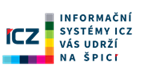 S.ICZ a.s.
Na hřebenech II 1718/10
140 00 Praha 4 - Nusle
Česká republika
GSM:     +420 724 429 916
E-mail:    @i.cz
Web:       www.iczgroup.com